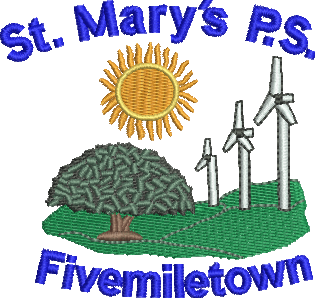           St Mary’s Primary School70 Colebrooke Road,Fivemiletown,Co. Tyrone.BT75 0SAPhone:    028 895 21315Fax:         028 895 21315E-mail:    mmccullagh962@c2kni.netNewsletter- Monday 22ndth October 2018Mon -     P1-4 – PE with Oisin McNia                P1-7 Mandarin - 1pm                P5-7 Tin-Whistle                P7 Study Club – 3.15 to 4.30pmTues -     P1-4 Central Library                P4-7 – Code Club – 31.5-4.15pmWed -     P1-7 – Walk to school Wednesday                             at 8.55am                P4-7 Swimming 1.15pm-2pm.Thurs -    P1-4 P.E.Fri -         P5-7 – PE with Fergal McCannMaths WeekWhat a week of Maths we had last week. The children took part in Maths trails, problem solving activities, maths hunts, maths art activities and were put into teams for a maths investigation where they presented their findings to the school on Friday. It was absolutely fantastic and the kids had so much fun whilst learning at the same time which is what it’s all about. A massive thank you to Miss McRory who organised the week of activities for the children. Well done all!‘Walk to School Wednesdays’We had a very enjoyable ‘Walk to School Wednesday’ last week and will continue with our walking this Wednesday. All meet at the carpark beside the play park again this week at 8.55am. Code Club Code club returns this week on TUESDAY from 3.15-4.15pm.PTFA MeetingThere will be a PTFA meeting this Thursday night at 7pm in the school. We would love to see as many parents there as possible. New members are very welcome! Netball and SoccerWhat a day we had last Thursday when the P5-7 boys and girls headed off to represent our school in the Soccer and Netball tournament in FMT College. The boys competed brilliantly in four soccer matches and were unfortunate to only walk away with one win under their belts after dominating a few of the other games but they were absolutely brilliant overall. It was the girls though who stole the show with two wins, a draw and one defeat in the netball tournament. They played with passion and tenacity and were rewarded for their efforts. All the children can be extremely proud of their exploits and they represented our school with distinction yet again. Well done boys and girls!ConfirmationFr. Gallagher has confirmed that Confirmation will be in St Mary’s Chapel Fivemiletown on Sunday 19th May at 3pm. Monsignor D. Mohan will be Chief Celebrant.Halloween DiscoWe will be having our Halloween Disco for the children next Tuesday (30th) at 1.15pm in the dining hall. The children are invited to wear their costumes to school on that day. We urge parents not to buy new costumes - any old dressing up gear is perfect! School will then be closed next Wed, Thurs and Friday.Kids ‘R’ UsWe are delighted to invite the children from Kids R Us to the school this Friday for a morning of Halloween activities from 10am – 11.30am.Baby and ToddlerWe have organised a baby toddler morning session for Monday the 5th November at 9.15 – 10.15am. All welcome.Pupil of the week: P1-4 – Ethan O’DriscollP5-7 – Cormac McGirr